Отдел образования администрации Мглинского районаПриказот 07.09.2020 года                                                          №234/1-пОб утверждении показателейпо повышению качествадошкольного образованияв Мглинском районе           Во исполнение приказа департамента образования и науки Брянской области от 31.08.2020 г. №868/1 «Об утверждении показателей по повышению качества дошкольного образования в Брянской области», в целях качественного дошкольного образования для разных категорий детей дошкольного возрастаПРИКАЗЫВАЮ:1. Утвердить Перечень показателей по повышению качества дошкольного образования в Мглинском районе (далее –Перечень).2. Довести до сведения руководителей дошкольных образовательных организаций Перечень показателей по повышению качества дошкольного образования в Мглинском районе.3. Контроль за исполнением данного приказа возложить на методиста отдела образования администрации Мглинского района Пивачеву С.Е.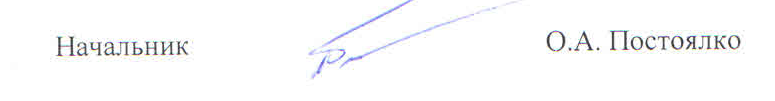 Перечень показателей по повышению качества дошкольного образования в Мглинском районеНаименование категории показателиНаименование показателяПовышение качества образовательных программ дошкольного образования-доля дошкольных образовательных организаций (далее ДОО), в которых разработаны и реализуются образовательные программы дошкольного образования, соответствующие требованиям ФГОС ДО к структуре и содержанию образовательных программ дошкольного образования.-количество методических мероприятий по совершенствованию образовательной программы (семинары, круглые столы и др.)Повышение качества содержания образовательной деятельности в ДОО (социально- коммуникативное развитие, познавательное развитие, речевое развитие, художественно-эстетическое развитие, физическое развитие-доля ДОО, в которых содержание образовательной программы ДО обеспечивает развитие личности в соответствии с возрастными и индивидуальными особенностями детей по следующим компонентам: социально-коммуникативное развитие, познавательное развитие, речевое развитие, художественно-эстетическое развитие, физическое развитиеПовышение качества образовательных условий в ДОО (кадровые условия, развивающая предметно-пространственная среда, психолого-педагогические условия-доля ДОО с низким/высоким уровнем качества образовательной среды,-доля ДОО, в которых кадровые условия соответствуют ФГОС ДО,-доля руководителей ДОО, обладающих требуемымкачеством профессиональной подготовки от общегочисла руководителей всех ДОО района,-доля ДОО, в которых развивающая предметно-пространственная среда соответствует ФГОС ДО,-доля ДОО, в которых психолого-педагогическиеусловия соответствуют ФГОС ДОПовышение качества реализации адаптированных основных образовательных программ в ДОО-доля ДОО, в которых созданы условия для воспитанников с ограниченными возможностями здоровья (ОВЗ),-количество адаптированных основных образовательных программ, реализуемых в ДООПовышение качества взаимодействия с семьей (участие семьи в образовательной деятельности, удовлетворенность семьи образовательными услугами, индивидуальная поддержка развития детей в семье-доля ДОО, в которых организовано взаимодействие с семьей (наличие адресных методических рекомендаций родителям по воспитанию детей),-число семей. участвующих в образовательной деятельности ДО,- удовлетворенность родителей качеством дошкольного образования, наличие индивидуальной поддержки развития детей в семьеОбеспечение здоровья, безопасности и качества услуг по присмотру и уходу- доля ДОО, в которых созданы условия по обеспечению здоровья, безопасности и качеству услуг по присмотру и уходу за детьми